Домашнее задание для 1 ОИИ от 5.12.20.Вторая октава, нота "Фа" во 2-ой окт.  Фото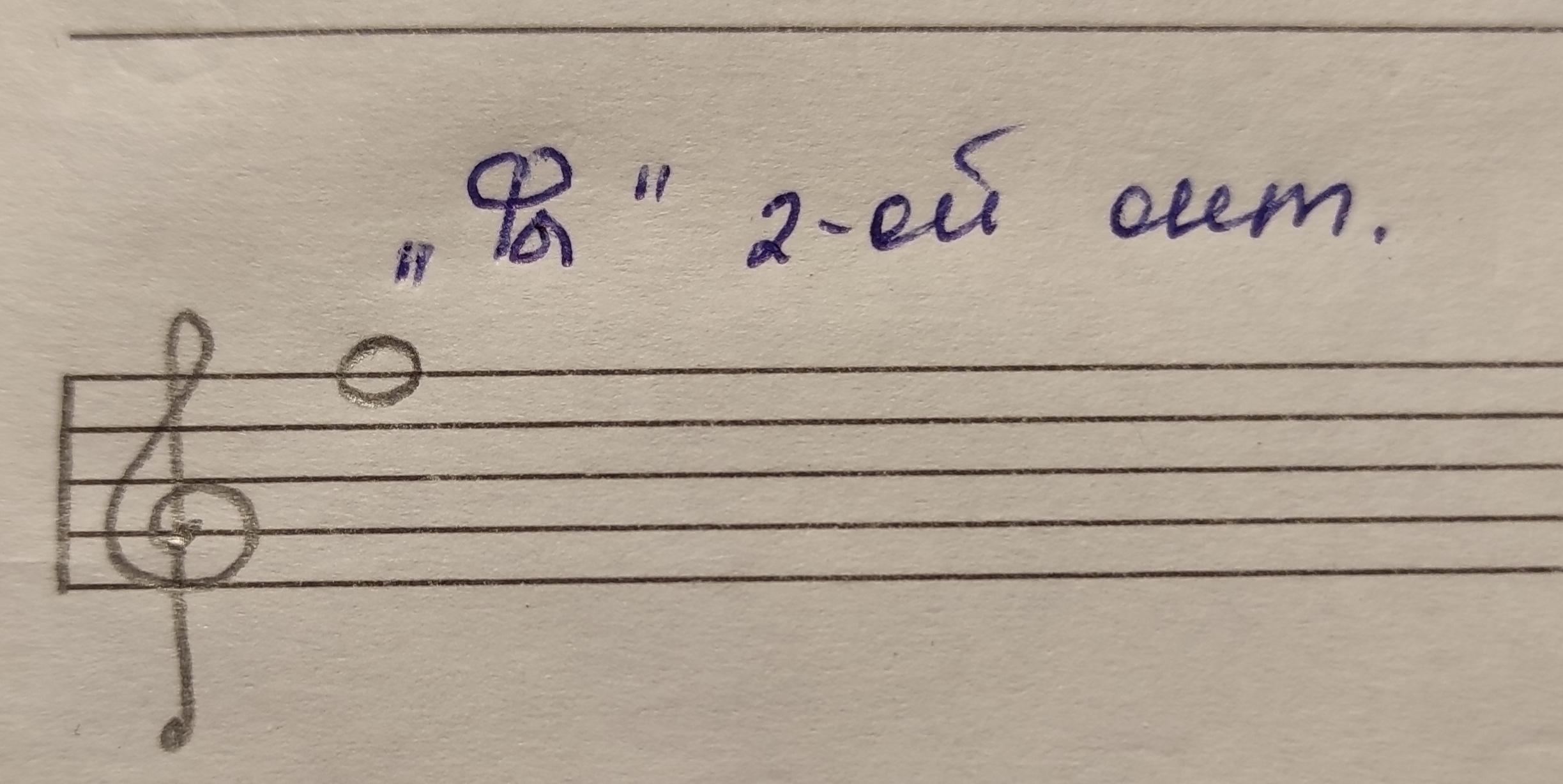 Прописать две строчки нотного стана. Запомнить расположение. "Андрей-воробей".ВидеоИсполнять чтение (не пение) нот с ритмом в ладошках и ровными шагами (метр).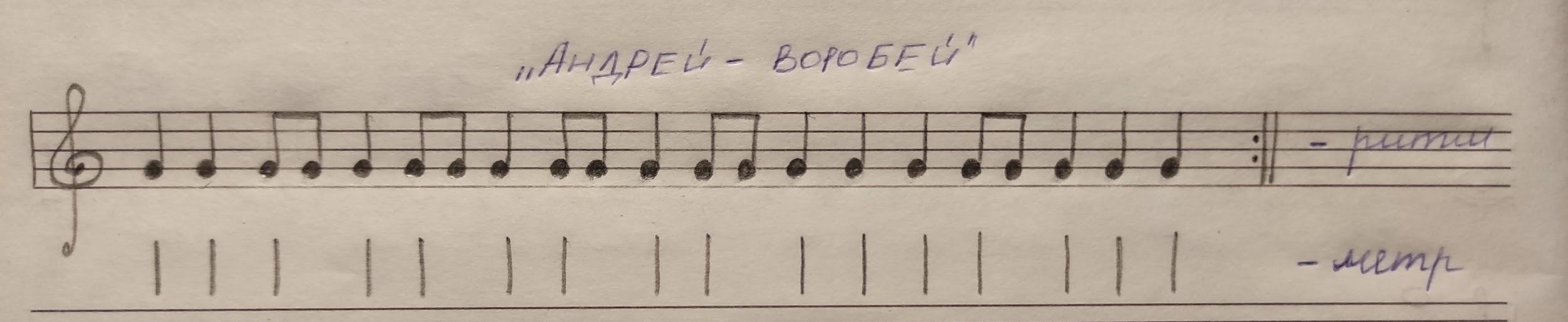 Отправлять домашнее задание на мою рабочую почту: n.kotyunia.distant@gmail.com